  MADONAS NOVADA PAŠVALDĪBA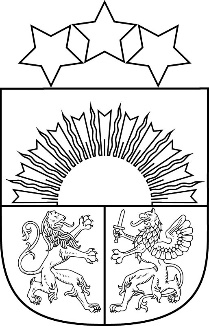 Reģ. Nr. 90000054572Saieta laukums 1, Madona, Madonas novads, LV-4801 t. 64860090, e-pasts: pasts@madona.lv ___________________________________________________________________________MADONAS NOVADA PAŠVALDĪBAS DOMESLĒMUMSMadonā2022. gada 31. maijā				            				Nr.329   					                                                  	 (protokols Nr. 13, 6. p.)Par atbalstu folkloras kopu “Vērtumnieki” un “Libe” dalībai Starptautiskajā folkloras festivālā “Baltica 2022”Madonas novada pašvaldībā saņemts Madonas pilsētas kultūras nama folkloras kopas “Vērtumnieki” vadītājas Ingrīdas Grudules iesniegums (reģistrēts Madonas novada pašvaldībā 12.05.2022 ar Nr. 2.1.3.1/22/1984) ar lūgumu atbalstīt folkloras kopu “Vērtumnieki” un “Libe” dalību Starptautiskajā folkloras festivālā “Baltica 2022”, kas norisināsies š.g. 6.-10.jūlijā Siguldas un Talsu novados, nodrošinot pašvaldības transportu uz Siguldu (07.07.2022.) un Talsiem (9.07.2022./10.07.2022.), sedzot pusdienu izmaksas un naktsmītņu izdevumus 30 dalībniekiem.	Noklausījusies sniegto informāciju, ņemot vērā 19.05.2022. Kultūras un sporta jautājumu komitejas un 24.05.2022. Finanšu un attīstības komitejas atzinumu, atklāti balsojot: PAR – 18 (Agris Lungevičs, Aigars Šķēls, Aivis Masaļskis, Andrejs Ceļapīters, Andris Dombrovskis, Andris Sakne, Artūrs Čačka, Artūrs Grandāns, Gatis Teilis, Gunārs Ikaunieks, Guntis Klikučs, Kaspars Udrass, Māris Olte, Rūdolfs Preiss, Sandra Maksimova, Valda Kļaviņa, Vita Robalte, Zigfrīds Gora), PRET – NAV, ATTURAS –  NAV, Madonas novada pašvaldības dome NOLEMJ:Atbalstīt Madonas novada folkloras kopu dalību Starptautiskajā folkloras festivālā “Baltica 2022”, nodrošinot pašvaldības transportu, sedzot pusdienu izmaksas un naktsmītņu izdevumus saskaņā ar tabulā norādīto informāciju. Izdevumus apmaksāt no Madonas novada pašvaldības 2022.gada budžetā nesadalītajiem līdzekļiem.Starptautiskā folkloras festivāla “Baltica 2022”ēdināšanas un nakšņošanas piedāvājumsDomes priekšsēdētājs				A.LungevičsVogina 20204906Norises vietaPiedāvājumsCenaRīgaBrokastis (07.07., 08.07., 09.07.)EUR 3.00RīgaVakariņas - (pēc Siguldas pasākuma 07.07.)EUR 3.50RīgaNakšņošana - ( 06.07, 07.07., 08.07.,09.07.)1. gultas vieta2. grīdas vieta ar matraci3. grīdas vieta1. EUR 15.002. EUR 5.003. EUR 2.50RīgaPusdienas- (06.07., 08.07.)EUR 5.40RīgaVakariņas- (06.07. LNB)EUR 5.90+piegādeRīgaVakariņas- (08.07.)EUR 5.90RīgaPusdienas- (09.07. BM) EUR 5.00+PVNRīgaVakariņas- (09.07. BM)EUR 5.00+PVNSiguldas novads(07.07.)Pusdienas:1. Lēdurga2. Jūdaži (Sigulda Kaķu māja)3. Inčukalns (krodziņš Pavards)4. Inciems (Pansija)5. Krimulda6. Mālpils7. Sigulda (Kaķu māja)1. EUR 5.002. EUR 5.003. EUR 5-6.004. EUR 6-7.005. EUR 5-6.006. EUR 5-6.007. EUR 5.00Talsi(09.07.-10.07.)Pusdienas (09.07.)EUR 5.00Talsi(09.07.-10.07.)VakariņasPlānotas kopīgas vakariņas no pašvaldības- bez maksasTalsi(09.07.-10.07.)BrokastisEUR 3.00Talsi(09.07.-10.07.)Pusdienas (10.07.)EUR 5.00Nakšņošana:Tiks precizēts maijāDundaga(09.07.)PusdienasEUR 5.00Dundaga(09.07.)VakariņasEUR 3.00Dundaga(09.07.)Nakšņošana: Dundagas pils:1.divvietīgā istabiņa ar atsevišķām gultām (duša un tualete istabiņā)2.divvietīgā istabiņa ar vienu lielu gultu (duša un tualete istabiņā)3.sešas četrvietīgās istabiņas ar kopējo dušu un tualeti 4. vismaz 50 vietas nakšņošanai pils telpās1. EUR 50.002. EUR 50.003. EUR 40.004. cena tiks precizēta 20.maijāDundaga(09.07.)Brīvdienu māja “Pasaku namiņš”~ EUR 10.00(atkarībā no izvēlētās istabiņas)Dundaga(09.07.)Viesu nams “Jaunemari”:1.sešas divvietīgās istabiņas2. divas piecvietīgās istabiņas.EUR 10.00 pers.Dundaga(09.07.)BrokastisEUR 3.00Ventspils(09.07.)PusdienasEUR 5-6.00Ventspils(09.07.)Vakariņas PopēZupa no pašvaldībasPope(09.07.)PusdienasEUR 4.50Pope(09.07.)VakariņasZupa no pašvaldībasPope(09.07.)BrokastisEUR 3.00Pope(09.07.)Nakšņošana:Popes pamatskola (Gulēšana klasēs uz saviem matračiem, ar savu gultas veļu)EUR 31.70 par klases telpuSkrunda(09.07.)PusdienasEUR 4.50Skrunda(09.07.)VakariņasZupa no pašvaldībasSkrunda(09.07.)BrokastisEUR 2-3.00Skrunda(09.07.)Nakšņošana: Skrundas vidusskolā uz saviem matračiem, ar savu gultas veļubezmaksasKuldīga(09.07.)PusdienasEUR 5-6.00Kuldīga(09.07.)VakariņasTalsosKuldīga(09.07.)Brokastis:EUR 3.00Kuldīga(09.07.)Nakšņošana:TalsosAlsunga(09.07.)PusdienasEUR 4-5.00Alsunga(09.07.)VakariņasTiks nodrošinātas un piedāvāta cena, ja paliek pa nakti.Alsunga(09.07.)BrokastisTiks nodrošinātas un piedāvāta cena, ja paliek pa nakti.Alsunga(09.07.)Nakšņošana: Alsungas vidusskolā uz saviem matračiem, ar savu gultas veļuCena par klases telpu, ņemot vērā kvadrātmetrus ~EUR 20.00